母子支援依頼票（様式４）　　年　　月　　日船橋市　　　　　　　　　　　センター　　　　あて医療機関名　　　　　 　　　　　　　　　　　主治医名　　　　　　 　　　　　　　　　　　　　　　　　　　　　　　　　　　　　　電話番号　　　　　　　  　　　　　　　　　 ※この情報提供は、本人等の同意がない場合であっても、児童福祉法第２１条の１０の５第１項に基づく情報提供であるため、個人情報保護法第１６条及び第２３条の「法令に基づく場合」に該当し、刑法の秘密漏示罪や守秘義務に関する法律の規定に抵触するものではありません。支援の必要な下記の方について支援を依頼します。　　　（※わかる範囲で記入をお願いします。）児氏名（ふりがな）氏名（ふりがな）生年月日生年月日生年月日年齢年齢保育園等保育園等児男・女第(　)子男・女第(　)子平成令和　　年　　月　　日平成令和　　年　　月　　日平成令和　　年　　月　　日歳歳母氏名（ふりがな）生年月日生年月日生年月日年齢職業職業職業婚姻等母昭和平成　　 年　　月　　日昭和平成　　 年　　月　　日昭和平成　　 年　　月　　日歳婚姻（有・無）入籍予定（有・無）同居（有・無）母児との血縁関係　　有　・　無妊娠中の異常　　　無　・　有（　　　　　　　　　　　　　　　　　　　　　　）妊婦健診の受診　　有（　定期・　不定期　）　・　無児との血縁関係　　有　・　無妊娠中の異常　　　無　・　有（　　　　　　　　　　　　　　　　　　　　　　）妊婦健診の受診　　有（　定期・　不定期　）　・　無児との血縁関係　　有　・　無妊娠中の異常　　　無　・　有（　　　　　　　　　　　　　　　　　　　　　　）妊婦健診の受診　　有（　定期・　不定期　）　・　無児との血縁関係　　有　・　無妊娠中の異常　　　無　・　有（　　　　　　　　　　　　　　　　　　　　　　）妊婦健診の受診　　有（　定期・　不定期　）　・　無児との血縁関係　　有　・　無妊娠中の異常　　　無　・　有（　　　　　　　　　　　　　　　　　　　　　　）妊婦健診の受診　　有（　定期・　不定期　）　・　無児との血縁関係　　有　・　無妊娠中の異常　　　無　・　有（　　　　　　　　　　　　　　　　　　　　　　）妊婦健診の受診　　有（　定期・　不定期　）　・　無児との血縁関係　　有　・　無妊娠中の異常　　　無　・　有（　　　　　　　　　　　　　　　　　　　　　　）妊婦健診の受診　　有（　定期・　不定期　）　・　無児との血縁関係　　有　・　無妊娠中の異常　　　無　・　有（　　　　　　　　　　　　　　　　　　　　　　）妊婦健診の受診　　有（　定期・　不定期　）　・　無婚姻（有・無）入籍予定（有・無）同居（有・無）父・母のパートナー等氏名（ふりがな）生年月日生年月日生年月日年齢職業職業職業婚姻（有・無）入籍予定（有・無）同居（有・無）父・母のパートナー等昭和平成　　 年　　月　　日昭和平成　　 年　　月　　日昭和平成　　 年　　月　　日　　　歳婚姻（有・無）入籍予定（有・無）同居（有・無）父・母のパートナー等児との血縁関係　　有　・　無児との血縁関係　　有　・　無児との血縁関係　　有　・　無児との血縁関係　　有　・　無児との血縁関係　　有　・　無児との血縁関係　　有　・　無児との血縁関係　　有　・　無児との血縁関係　　有　・　無婚姻（有・無）入籍予定（有・無）同居（有・無）住所船橋市船橋市船橋市電話電話電話【連絡したい事項】※支援が必要な項目にチェックをお願いします。（１）児の状況発達・発育［体重増加不良・栄養不良・運動発達の遅れ・言葉の遅れ・その他(　　　　　　　　　　)］情緒［泣き止まない・表情が乏しい・乱暴・多動・その他(　　　　　　　　　　　　　　　　　　　)］日常生活の状況［健診未受診・ワクチン未接種・不衛生・その他(　　　　　　　　　　　　　　 　)］怪我が多く頻繁に受診している、不自然な外傷・熱傷、またはその痕跡がある（２）養育者の状況　　　　　　　　　　　　　　　　　　　　　　　　　　　　  母の不安が強い(不安の内容：　　　　　　　　　　　　　　　　　　　　　　　　　　　　　　)[母・父]の障害や疾病（疑い）により養育に支障が出る障害・疾病名(　　　　　　　　　　)　通院先･頻度(　　　　　　　　　　　　)母が過去又は現在［タバコ・お酒・薬物・ギャンブル・その他（　　　　　　　　）］に依存あり母が不眠、イライラする、涙ぐみやすい、何もする気がない等の症状がある経済的問題がある過去、養育に問題があった・今後の養育に不安がある　　　　　子どもに対して関心をもたない院内で子どもを叩いたり、怒鳴ったり、暴力をふるうのを目にした院内で些細なことで激怒したり、怒りを鎮められなかったりするのを目にした同胞に 障害・疾病 (続柄：　　　　)がある（３）虐待・ＤＶ関係[母・児]に被虐待経験がある(疑いも含む)DVを受けている(疑いも含む)複雑な関係の同居者と生活中望んだ妊娠ではない　　　　　　　　　　　　　　　　　　　　　　　　　　　　　　※裏面にも記入をお願いします【連絡したい事項】※支援が必要な項目にチェックをお願いします。（１）児の状況発達・発育［体重増加不良・栄養不良・運動発達の遅れ・言葉の遅れ・その他(　　　　　　　　　　)］情緒［泣き止まない・表情が乏しい・乱暴・多動・その他(　　　　　　　　　　　　　　　　　　　)］日常生活の状況［健診未受診・ワクチン未接種・不衛生・その他(　　　　　　　　　　　　　　 　)］怪我が多く頻繁に受診している、不自然な外傷・熱傷、またはその痕跡がある（２）養育者の状況　　　　　　　　　　　　　　　　　　　　　　　　　　　　  母の不安が強い(不安の内容：　　　　　　　　　　　　　　　　　　　　　　　　　　　　　　)[母・父]の障害や疾病（疑い）により養育に支障が出る障害・疾病名(　　　　　　　　　　)　通院先･頻度(　　　　　　　　　　　　)母が過去又は現在［タバコ・お酒・薬物・ギャンブル・その他（　　　　　　　　）］に依存あり母が不眠、イライラする、涙ぐみやすい、何もする気がない等の症状がある経済的問題がある過去、養育に問題があった・今後の養育に不安がある　　　　　子どもに対して関心をもたない院内で子どもを叩いたり、怒鳴ったり、暴力をふるうのを目にした院内で些細なことで激怒したり、怒りを鎮められなかったりするのを目にした同胞に 障害・疾病 (続柄：　　　　)がある（３）虐待・ＤＶ関係[母・児]に被虐待経験がある(疑いも含む)DVを受けている(疑いも含む)複雑な関係の同居者と生活中望んだ妊娠ではない　　　　　　　　　　　　　　　　　　　　　　　　　　　　　　※裏面にも記入をお願いします【連絡したい事項】※支援が必要な項目にチェックをお願いします。（１）児の状況発達・発育［体重増加不良・栄養不良・運動発達の遅れ・言葉の遅れ・その他(　　　　　　　　　　)］情緒［泣き止まない・表情が乏しい・乱暴・多動・その他(　　　　　　　　　　　　　　　　　　　)］日常生活の状況［健診未受診・ワクチン未接種・不衛生・その他(　　　　　　　　　　　　　　 　)］怪我が多く頻繁に受診している、不自然な外傷・熱傷、またはその痕跡がある（２）養育者の状況　　　　　　　　　　　　　　　　　　　　　　　　　　　　  母の不安が強い(不安の内容：　　　　　　　　　　　　　　　　　　　　　　　　　　　　　　)[母・父]の障害や疾病（疑い）により養育に支障が出る障害・疾病名(　　　　　　　　　　)　通院先･頻度(　　　　　　　　　　　　)母が過去又は現在［タバコ・お酒・薬物・ギャンブル・その他（　　　　　　　　）］に依存あり母が不眠、イライラする、涙ぐみやすい、何もする気がない等の症状がある経済的問題がある過去、養育に問題があった・今後の養育に不安がある　　　　　子どもに対して関心をもたない院内で子どもを叩いたり、怒鳴ったり、暴力をふるうのを目にした院内で些細なことで激怒したり、怒りを鎮められなかったりするのを目にした同胞に 障害・疾病 (続柄：　　　　)がある（３）虐待・ＤＶ関係[母・児]に被虐待経験がある(疑いも含む)DVを受けている(疑いも含む)複雑な関係の同居者と生活中望んだ妊娠ではない　　　　　　　　　　　　　　　　　　　　　　　　　　　　　　※裏面にも記入をお願いします【連絡したい事項】※支援が必要な項目にチェックをお願いします。（１）児の状況発達・発育［体重増加不良・栄養不良・運動発達の遅れ・言葉の遅れ・その他(　　　　　　　　　　)］情緒［泣き止まない・表情が乏しい・乱暴・多動・その他(　　　　　　　　　　　　　　　　　　　)］日常生活の状況［健診未受診・ワクチン未接種・不衛生・その他(　　　　　　　　　　　　　　 　)］怪我が多く頻繁に受診している、不自然な外傷・熱傷、またはその痕跡がある（２）養育者の状況　　　　　　　　　　　　　　　　　　　　　　　　　　　　  母の不安が強い(不安の内容：　　　　　　　　　　　　　　　　　　　　　　　　　　　　　　)[母・父]の障害や疾病（疑い）により養育に支障が出る障害・疾病名(　　　　　　　　　　)　通院先･頻度(　　　　　　　　　　　　)母が過去又は現在［タバコ・お酒・薬物・ギャンブル・その他（　　　　　　　　）］に依存あり母が不眠、イライラする、涙ぐみやすい、何もする気がない等の症状がある経済的問題がある過去、養育に問題があった・今後の養育に不安がある　　　　　子どもに対して関心をもたない院内で子どもを叩いたり、怒鳴ったり、暴力をふるうのを目にした院内で些細なことで激怒したり、怒りを鎮められなかったりするのを目にした同胞に 障害・疾病 (続柄：　　　　)がある（３）虐待・ＤＶ関係[母・児]に被虐待経験がある(疑いも含む)DVを受けている(疑いも含む)複雑な関係の同居者と生活中望んだ妊娠ではない　　　　　　　　　　　　　　　　　　　　　　　　　　　　　　※裏面にも記入をお願いします【連絡したい事項】※支援が必要な項目にチェックをお願いします。（１）児の状況発達・発育［体重増加不良・栄養不良・運動発達の遅れ・言葉の遅れ・その他(　　　　　　　　　　)］情緒［泣き止まない・表情が乏しい・乱暴・多動・その他(　　　　　　　　　　　　　　　　　　　)］日常生活の状況［健診未受診・ワクチン未接種・不衛生・その他(　　　　　　　　　　　　　　 　)］怪我が多く頻繁に受診している、不自然な外傷・熱傷、またはその痕跡がある（２）養育者の状況　　　　　　　　　　　　　　　　　　　　　　　　　　　　  母の不安が強い(不安の内容：　　　　　　　　　　　　　　　　　　　　　　　　　　　　　　)[母・父]の障害や疾病（疑い）により養育に支障が出る障害・疾病名(　　　　　　　　　　)　通院先･頻度(　　　　　　　　　　　　)母が過去又は現在［タバコ・お酒・薬物・ギャンブル・その他（　　　　　　　　）］に依存あり母が不眠、イライラする、涙ぐみやすい、何もする気がない等の症状がある経済的問題がある過去、養育に問題があった・今後の養育に不安がある　　　　　子どもに対して関心をもたない院内で子どもを叩いたり、怒鳴ったり、暴力をふるうのを目にした院内で些細なことで激怒したり、怒りを鎮められなかったりするのを目にした同胞に 障害・疾病 (続柄：　　　　)がある（３）虐待・ＤＶ関係[母・児]に被虐待経験がある(疑いも含む)DVを受けている(疑いも含む)複雑な関係の同居者と生活中望んだ妊娠ではない　　　　　　　　　　　　　　　　　　　　　　　　　　　　　　※裏面にも記入をお願いします【連絡したい事項】※支援が必要な項目にチェックをお願いします。（１）児の状況発達・発育［体重増加不良・栄養不良・運動発達の遅れ・言葉の遅れ・その他(　　　　　　　　　　)］情緒［泣き止まない・表情が乏しい・乱暴・多動・その他(　　　　　　　　　　　　　　　　　　　)］日常生活の状況［健診未受診・ワクチン未接種・不衛生・その他(　　　　　　　　　　　　　　 　)］怪我が多く頻繁に受診している、不自然な外傷・熱傷、またはその痕跡がある（２）養育者の状況　　　　　　　　　　　　　　　　　　　　　　　　　　　　  母の不安が強い(不安の内容：　　　　　　　　　　　　　　　　　　　　　　　　　　　　　　)[母・父]の障害や疾病（疑い）により養育に支障が出る障害・疾病名(　　　　　　　　　　)　通院先･頻度(　　　　　　　　　　　　)母が過去又は現在［タバコ・お酒・薬物・ギャンブル・その他（　　　　　　　　）］に依存あり母が不眠、イライラする、涙ぐみやすい、何もする気がない等の症状がある経済的問題がある過去、養育に問題があった・今後の養育に不安がある　　　　　子どもに対して関心をもたない院内で子どもを叩いたり、怒鳴ったり、暴力をふるうのを目にした院内で些細なことで激怒したり、怒りを鎮められなかったりするのを目にした同胞に 障害・疾病 (続柄：　　　　)がある（３）虐待・ＤＶ関係[母・児]に被虐待経験がある(疑いも含む)DVを受けている(疑いも含む)複雑な関係の同居者と生活中望んだ妊娠ではない　　　　　　　　　　　　　　　　　　　　　　　　　　　　　　※裏面にも記入をお願いします【連絡したい事項】※支援が必要な項目にチェックをお願いします。（１）児の状況発達・発育［体重増加不良・栄養不良・運動発達の遅れ・言葉の遅れ・その他(　　　　　　　　　　)］情緒［泣き止まない・表情が乏しい・乱暴・多動・その他(　　　　　　　　　　　　　　　　　　　)］日常生活の状況［健診未受診・ワクチン未接種・不衛生・その他(　　　　　　　　　　　　　　 　)］怪我が多く頻繁に受診している、不自然な外傷・熱傷、またはその痕跡がある（２）養育者の状況　　　　　　　　　　　　　　　　　　　　　　　　　　　　  母の不安が強い(不安の内容：　　　　　　　　　　　　　　　　　　　　　　　　　　　　　　)[母・父]の障害や疾病（疑い）により養育に支障が出る障害・疾病名(　　　　　　　　　　)　通院先･頻度(　　　　　　　　　　　　)母が過去又は現在［タバコ・お酒・薬物・ギャンブル・その他（　　　　　　　　）］に依存あり母が不眠、イライラする、涙ぐみやすい、何もする気がない等の症状がある経済的問題がある過去、養育に問題があった・今後の養育に不安がある　　　　　子どもに対して関心をもたない院内で子どもを叩いたり、怒鳴ったり、暴力をふるうのを目にした院内で些細なことで激怒したり、怒りを鎮められなかったりするのを目にした同胞に 障害・疾病 (続柄：　　　　)がある（３）虐待・ＤＶ関係[母・児]に被虐待経験がある(疑いも含む)DVを受けている(疑いも含む)複雑な関係の同居者と生活中望んだ妊娠ではない　　　　　　　　　　　　　　　　　　　　　　　　　　　　　　※裏面にも記入をお願いします【連絡したい事項】※支援が必要な項目にチェックをお願いします。（１）児の状況発達・発育［体重増加不良・栄養不良・運動発達の遅れ・言葉の遅れ・その他(　　　　　　　　　　)］情緒［泣き止まない・表情が乏しい・乱暴・多動・その他(　　　　　　　　　　　　　　　　　　　)］日常生活の状況［健診未受診・ワクチン未接種・不衛生・その他(　　　　　　　　　　　　　　 　)］怪我が多く頻繁に受診している、不自然な外傷・熱傷、またはその痕跡がある（２）養育者の状況　　　　　　　　　　　　　　　　　　　　　　　　　　　　  母の不安が強い(不安の内容：　　　　　　　　　　　　　　　　　　　　　　　　　　　　　　)[母・父]の障害や疾病（疑い）により養育に支障が出る障害・疾病名(　　　　　　　　　　)　通院先･頻度(　　　　　　　　　　　　)母が過去又は現在［タバコ・お酒・薬物・ギャンブル・その他（　　　　　　　　）］に依存あり母が不眠、イライラする、涙ぐみやすい、何もする気がない等の症状がある経済的問題がある過去、養育に問題があった・今後の養育に不安がある　　　　　子どもに対して関心をもたない院内で子どもを叩いたり、怒鳴ったり、暴力をふるうのを目にした院内で些細なことで激怒したり、怒りを鎮められなかったりするのを目にした同胞に 障害・疾病 (続柄：　　　　)がある（３）虐待・ＤＶ関係[母・児]に被虐待経験がある(疑いも含む)DVを受けている(疑いも含む)複雑な関係の同居者と生活中望んだ妊娠ではない　　　　　　　　　　　　　　　　　　　　　　　　　　　　　　※裏面にも記入をお願いします【連絡したい事項】※支援が必要な項目にチェックをお願いします。（１）児の状況発達・発育［体重増加不良・栄養不良・運動発達の遅れ・言葉の遅れ・その他(　　　　　　　　　　)］情緒［泣き止まない・表情が乏しい・乱暴・多動・その他(　　　　　　　　　　　　　　　　　　　)］日常生活の状況［健診未受診・ワクチン未接種・不衛生・その他(　　　　　　　　　　　　　　 　)］怪我が多く頻繁に受診している、不自然な外傷・熱傷、またはその痕跡がある（２）養育者の状況　　　　　　　　　　　　　　　　　　　　　　　　　　　　  母の不安が強い(不安の内容：　　　　　　　　　　　　　　　　　　　　　　　　　　　　　　)[母・父]の障害や疾病（疑い）により養育に支障が出る障害・疾病名(　　　　　　　　　　)　通院先･頻度(　　　　　　　　　　　　)母が過去又は現在［タバコ・お酒・薬物・ギャンブル・その他（　　　　　　　　）］に依存あり母が不眠、イライラする、涙ぐみやすい、何もする気がない等の症状がある経済的問題がある過去、養育に問題があった・今後の養育に不安がある　　　　　子どもに対して関心をもたない院内で子どもを叩いたり、怒鳴ったり、暴力をふるうのを目にした院内で些細なことで激怒したり、怒りを鎮められなかったりするのを目にした同胞に 障害・疾病 (続柄：　　　　)がある（３）虐待・ＤＶ関係[母・児]に被虐待経験がある(疑いも含む)DVを受けている(疑いも含む)複雑な関係の同居者と生活中望んだ妊娠ではない　　　　　　　　　　　　　　　　　　　　　　　　　　　　　　※裏面にも記入をお願いします【連絡したい事項】※支援が必要な項目にチェックをお願いします。（１）児の状況発達・発育［体重増加不良・栄養不良・運動発達の遅れ・言葉の遅れ・その他(　　　　　　　　　　)］情緒［泣き止まない・表情が乏しい・乱暴・多動・その他(　　　　　　　　　　　　　　　　　　　)］日常生活の状況［健診未受診・ワクチン未接種・不衛生・その他(　　　　　　　　　　　　　　 　)］怪我が多く頻繁に受診している、不自然な外傷・熱傷、またはその痕跡がある（２）養育者の状況　　　　　　　　　　　　　　　　　　　　　　　　　　　　  母の不安が強い(不安の内容：　　　　　　　　　　　　　　　　　　　　　　　　　　　　　　)[母・父]の障害や疾病（疑い）により養育に支障が出る障害・疾病名(　　　　　　　　　　)　通院先･頻度(　　　　　　　　　　　　)母が過去又は現在［タバコ・お酒・薬物・ギャンブル・その他（　　　　　　　　）］に依存あり母が不眠、イライラする、涙ぐみやすい、何もする気がない等の症状がある経済的問題がある過去、養育に問題があった・今後の養育に不安がある　　　　　子どもに対して関心をもたない院内で子どもを叩いたり、怒鳴ったり、暴力をふるうのを目にした院内で些細なことで激怒したり、怒りを鎮められなかったりするのを目にした同胞に 障害・疾病 (続柄：　　　　)がある（３）虐待・ＤＶ関係[母・児]に被虐待経験がある(疑いも含む)DVを受けている(疑いも含む)複雑な関係の同居者と生活中望んだ妊娠ではない　　　　　　　　　　　　　　　　　　　　　　　　　　　　　　※裏面にも記入をお願いします【連絡したい事項】※支援が必要な項目にチェックをお願いします。（１）児の状況発達・発育［体重増加不良・栄養不良・運動発達の遅れ・言葉の遅れ・その他(　　　　　　　　　　)］情緒［泣き止まない・表情が乏しい・乱暴・多動・その他(　　　　　　　　　　　　　　　　　　　)］日常生活の状況［健診未受診・ワクチン未接種・不衛生・その他(　　　　　　　　　　　　　　 　)］怪我が多く頻繁に受診している、不自然な外傷・熱傷、またはその痕跡がある（２）養育者の状況　　　　　　　　　　　　　　　　　　　　　　　　　　　　  母の不安が強い(不安の内容：　　　　　　　　　　　　　　　　　　　　　　　　　　　　　　)[母・父]の障害や疾病（疑い）により養育に支障が出る障害・疾病名(　　　　　　　　　　)　通院先･頻度(　　　　　　　　　　　　)母が過去又は現在［タバコ・お酒・薬物・ギャンブル・その他（　　　　　　　　）］に依存あり母が不眠、イライラする、涙ぐみやすい、何もする気がない等の症状がある経済的問題がある過去、養育に問題があった・今後の養育に不安がある　　　　　子どもに対して関心をもたない院内で子どもを叩いたり、怒鳴ったり、暴力をふるうのを目にした院内で些細なことで激怒したり、怒りを鎮められなかったりするのを目にした同胞に 障害・疾病 (続柄：　　　　)がある（３）虐待・ＤＶ関係[母・児]に被虐待経験がある(疑いも含む)DVを受けている(疑いも含む)複雑な関係の同居者と生活中望んだ妊娠ではない　　　　　　　　　　　　　　　　　　　　　　　　　　　　　　※裏面にも記入をお願いします【連絡したい事項】※支援が必要な項目にチェックをお願いします。（１）児の状況発達・発育［体重増加不良・栄養不良・運動発達の遅れ・言葉の遅れ・その他(　　　　　　　　　　)］情緒［泣き止まない・表情が乏しい・乱暴・多動・その他(　　　　　　　　　　　　　　　　　　　)］日常生活の状況［健診未受診・ワクチン未接種・不衛生・その他(　　　　　　　　　　　　　　 　)］怪我が多く頻繁に受診している、不自然な外傷・熱傷、またはその痕跡がある（２）養育者の状況　　　　　　　　　　　　　　　　　　　　　　　　　　　　  母の不安が強い(不安の内容：　　　　　　　　　　　　　　　　　　　　　　　　　　　　　　)[母・父]の障害や疾病（疑い）により養育に支障が出る障害・疾病名(　　　　　　　　　　)　通院先･頻度(　　　　　　　　　　　　)母が過去又は現在［タバコ・お酒・薬物・ギャンブル・その他（　　　　　　　　）］に依存あり母が不眠、イライラする、涙ぐみやすい、何もする気がない等の症状がある経済的問題がある過去、養育に問題があった・今後の養育に不安がある　　　　　子どもに対して関心をもたない院内で子どもを叩いたり、怒鳴ったり、暴力をふるうのを目にした院内で些細なことで激怒したり、怒りを鎮められなかったりするのを目にした同胞に 障害・疾病 (続柄：　　　　)がある（３）虐待・ＤＶ関係[母・児]に被虐待経験がある(疑いも含む)DVを受けている(疑いも含む)複雑な関係の同居者と生活中望んだ妊娠ではない　　　　　　　　　　　　　　　　　　　　　　　　　　　　　　※裏面にも記入をお願いします【連絡したい事項】※支援が必要な項目にチェックをお願いします。（１）児の状況発達・発育［体重増加不良・栄養不良・運動発達の遅れ・言葉の遅れ・その他(　　　　　　　　　　)］情緒［泣き止まない・表情が乏しい・乱暴・多動・その他(　　　　　　　　　　　　　　　　　　　)］日常生活の状況［健診未受診・ワクチン未接種・不衛生・その他(　　　　　　　　　　　　　　 　)］怪我が多く頻繁に受診している、不自然な外傷・熱傷、またはその痕跡がある（２）養育者の状況　　　　　　　　　　　　　　　　　　　　　　　　　　　　  母の不安が強い(不安の内容：　　　　　　　　　　　　　　　　　　　　　　　　　　　　　　)[母・父]の障害や疾病（疑い）により養育に支障が出る障害・疾病名(　　　　　　　　　　)　通院先･頻度(　　　　　　　　　　　　)母が過去又は現在［タバコ・お酒・薬物・ギャンブル・その他（　　　　　　　　）］に依存あり母が不眠、イライラする、涙ぐみやすい、何もする気がない等の症状がある経済的問題がある過去、養育に問題があった・今後の養育に不安がある　　　　　子どもに対して関心をもたない院内で子どもを叩いたり、怒鳴ったり、暴力をふるうのを目にした院内で些細なことで激怒したり、怒りを鎮められなかったりするのを目にした同胞に 障害・疾病 (続柄：　　　　)がある（３）虐待・ＤＶ関係[母・児]に被虐待経験がある(疑いも含む)DVを受けている(疑いも含む)複雑な関係の同居者と生活中望んだ妊娠ではない　　　　　　　　　　　　　　　　　　　　　　　　　　　　　　※裏面にも記入をお願いします【連絡したい事項】※支援が必要な項目にチェックをお願いします。（１）児の状況発達・発育［体重増加不良・栄養不良・運動発達の遅れ・言葉の遅れ・その他(　　　　　　　　　　)］情緒［泣き止まない・表情が乏しい・乱暴・多動・その他(　　　　　　　　　　　　　　　　　　　)］日常生活の状況［健診未受診・ワクチン未接種・不衛生・その他(　　　　　　　　　　　　　　 　)］怪我が多く頻繁に受診している、不自然な外傷・熱傷、またはその痕跡がある（２）養育者の状況　　　　　　　　　　　　　　　　　　　　　　　　　　　　  母の不安が強い(不安の内容：　　　　　　　　　　　　　　　　　　　　　　　　　　　　　　)[母・父]の障害や疾病（疑い）により養育に支障が出る障害・疾病名(　　　　　　　　　　)　通院先･頻度(　　　　　　　　　　　　)母が過去又は現在［タバコ・お酒・薬物・ギャンブル・その他（　　　　　　　　）］に依存あり母が不眠、イライラする、涙ぐみやすい、何もする気がない等の症状がある経済的問題がある過去、養育に問題があった・今後の養育に不安がある　　　　　子どもに対して関心をもたない院内で子どもを叩いたり、怒鳴ったり、暴力をふるうのを目にした院内で些細なことで激怒したり、怒りを鎮められなかったりするのを目にした同胞に 障害・疾病 (続柄：　　　　)がある（３）虐待・ＤＶ関係[母・児]に被虐待経験がある(疑いも含む)DVを受けている(疑いも含む)複雑な関係の同居者と生活中望んだ妊娠ではない　　　　　　　　　　　　　　　　　　　　　　　　　　　　　　※裏面にも記入をお願いします【連絡したい事項】※支援が必要な項目にチェックをお願いします。（１）児の状況発達・発育［体重増加不良・栄養不良・運動発達の遅れ・言葉の遅れ・その他(　　　　　　　　　　)］情緒［泣き止まない・表情が乏しい・乱暴・多動・その他(　　　　　　　　　　　　　　　　　　　)］日常生活の状況［健診未受診・ワクチン未接種・不衛生・その他(　　　　　　　　　　　　　　 　)］怪我が多く頻繁に受診している、不自然な外傷・熱傷、またはその痕跡がある（２）養育者の状況　　　　　　　　　　　　　　　　　　　　　　　　　　　　  母の不安が強い(不安の内容：　　　　　　　　　　　　　　　　　　　　　　　　　　　　　　)[母・父]の障害や疾病（疑い）により養育に支障が出る障害・疾病名(　　　　　　　　　　)　通院先･頻度(　　　　　　　　　　　　)母が過去又は現在［タバコ・お酒・薬物・ギャンブル・その他（　　　　　　　　）］に依存あり母が不眠、イライラする、涙ぐみやすい、何もする気がない等の症状がある経済的問題がある過去、養育に問題があった・今後の養育に不安がある　　　　　子どもに対して関心をもたない院内で子どもを叩いたり、怒鳴ったり、暴力をふるうのを目にした院内で些細なことで激怒したり、怒りを鎮められなかったりするのを目にした同胞に 障害・疾病 (続柄：　　　　)がある（３）虐待・ＤＶ関係[母・児]に被虐待経験がある(疑いも含む)DVを受けている(疑いも含む)複雑な関係の同居者と生活中望んだ妊娠ではない　　　　　　　　　　　　　　　　　　　　　　　　　　　　　　※裏面にも記入をお願いします【連絡したい事項】※支援が必要な項目にチェックをお願いします。（１）児の状況発達・発育［体重増加不良・栄養不良・運動発達の遅れ・言葉の遅れ・その他(　　　　　　　　　　)］情緒［泣き止まない・表情が乏しい・乱暴・多動・その他(　　　　　　　　　　　　　　　　　　　)］日常生活の状況［健診未受診・ワクチン未接種・不衛生・その他(　　　　　　　　　　　　　　 　)］怪我が多く頻繁に受診している、不自然な外傷・熱傷、またはその痕跡がある（２）養育者の状況　　　　　　　　　　　　　　　　　　　　　　　　　　　　  母の不安が強い(不安の内容：　　　　　　　　　　　　　　　　　　　　　　　　　　　　　　)[母・父]の障害や疾病（疑い）により養育に支障が出る障害・疾病名(　　　　　　　　　　)　通院先･頻度(　　　　　　　　　　　　)母が過去又は現在［タバコ・お酒・薬物・ギャンブル・その他（　　　　　　　　）］に依存あり母が不眠、イライラする、涙ぐみやすい、何もする気がない等の症状がある経済的問題がある過去、養育に問題があった・今後の養育に不安がある　　　　　子どもに対して関心をもたない院内で子どもを叩いたり、怒鳴ったり、暴力をふるうのを目にした院内で些細なことで激怒したり、怒りを鎮められなかったりするのを目にした同胞に 障害・疾病 (続柄：　　　　)がある（３）虐待・ＤＶ関係[母・児]に被虐待経験がある(疑いも含む)DVを受けている(疑いも含む)複雑な関係の同居者と生活中望んだ妊娠ではない　　　　　　　　　　　　　　　　　　　　　　　　　　　　　　※裏面にも記入をお願いします【連絡したい事項】※支援が必要な項目にチェックをお願いします。（１）児の状況発達・発育［体重増加不良・栄養不良・運動発達の遅れ・言葉の遅れ・その他(　　　　　　　　　　)］情緒［泣き止まない・表情が乏しい・乱暴・多動・その他(　　　　　　　　　　　　　　　　　　　)］日常生活の状況［健診未受診・ワクチン未接種・不衛生・その他(　　　　　　　　　　　　　　 　)］怪我が多く頻繁に受診している、不自然な外傷・熱傷、またはその痕跡がある（２）養育者の状況　　　　　　　　　　　　　　　　　　　　　　　　　　　　  母の不安が強い(不安の内容：　　　　　　　　　　　　　　　　　　　　　　　　　　　　　　)[母・父]の障害や疾病（疑い）により養育に支障が出る障害・疾病名(　　　　　　　　　　)　通院先･頻度(　　　　　　　　　　　　)母が過去又は現在［タバコ・お酒・薬物・ギャンブル・その他（　　　　　　　　）］に依存あり母が不眠、イライラする、涙ぐみやすい、何もする気がない等の症状がある経済的問題がある過去、養育に問題があった・今後の養育に不安がある　　　　　子どもに対して関心をもたない院内で子どもを叩いたり、怒鳴ったり、暴力をふるうのを目にした院内で些細なことで激怒したり、怒りを鎮められなかったりするのを目にした同胞に 障害・疾病 (続柄：　　　　)がある（３）虐待・ＤＶ関係[母・児]に被虐待経験がある(疑いも含む)DVを受けている(疑いも含む)複雑な関係の同居者と生活中望んだ妊娠ではない　　　　　　　　　　　　　　　　　　　　　　　　　　　　　　※裏面にも記入をお願いします【連絡したい事項】※支援が必要な項目にチェックをお願いします。（１）児の状況発達・発育［体重増加不良・栄養不良・運動発達の遅れ・言葉の遅れ・その他(　　　　　　　　　　)］情緒［泣き止まない・表情が乏しい・乱暴・多動・その他(　　　　　　　　　　　　　　　　　　　)］日常生活の状況［健診未受診・ワクチン未接種・不衛生・その他(　　　　　　　　　　　　　　 　)］怪我が多く頻繁に受診している、不自然な外傷・熱傷、またはその痕跡がある（２）養育者の状況　　　　　　　　　　　　　　　　　　　　　　　　　　　　  母の不安が強い(不安の内容：　　　　　　　　　　　　　　　　　　　　　　　　　　　　　　)[母・父]の障害や疾病（疑い）により養育に支障が出る障害・疾病名(　　　　　　　　　　)　通院先･頻度(　　　　　　　　　　　　)母が過去又は現在［タバコ・お酒・薬物・ギャンブル・その他（　　　　　　　　）］に依存あり母が不眠、イライラする、涙ぐみやすい、何もする気がない等の症状がある経済的問題がある過去、養育に問題があった・今後の養育に不安がある　　　　　子どもに対して関心をもたない院内で子どもを叩いたり、怒鳴ったり、暴力をふるうのを目にした院内で些細なことで激怒したり、怒りを鎮められなかったりするのを目にした同胞に 障害・疾病 (続柄：　　　　)がある（３）虐待・ＤＶ関係[母・児]に被虐待経験がある(疑いも含む)DVを受けている(疑いも含む)複雑な関係の同居者と生活中望んだ妊娠ではない　　　　　　　　　　　　　　　　　　　　　　　　　　　　　　※裏面にも記入をお願いします【連絡したい事項】※支援が必要な項目にチェックをお願いします。（１）児の状況発達・発育［体重増加不良・栄養不良・運動発達の遅れ・言葉の遅れ・その他(　　　　　　　　　　)］情緒［泣き止まない・表情が乏しい・乱暴・多動・その他(　　　　　　　　　　　　　　　　　　　)］日常生活の状況［健診未受診・ワクチン未接種・不衛生・その他(　　　　　　　　　　　　　　 　)］怪我が多く頻繁に受診している、不自然な外傷・熱傷、またはその痕跡がある（２）養育者の状況　　　　　　　　　　　　　　　　　　　　　　　　　　　　  母の不安が強い(不安の内容：　　　　　　　　　　　　　　　　　　　　　　　　　　　　　　)[母・父]の障害や疾病（疑い）により養育に支障が出る障害・疾病名(　　　　　　　　　　)　通院先･頻度(　　　　　　　　　　　　)母が過去又は現在［タバコ・お酒・薬物・ギャンブル・その他（　　　　　　　　）］に依存あり母が不眠、イライラする、涙ぐみやすい、何もする気がない等の症状がある経済的問題がある過去、養育に問題があった・今後の養育に不安がある　　　　　子どもに対して関心をもたない院内で子どもを叩いたり、怒鳴ったり、暴力をふるうのを目にした院内で些細なことで激怒したり、怒りを鎮められなかったりするのを目にした同胞に 障害・疾病 (続柄：　　　　)がある（３）虐待・ＤＶ関係[母・児]に被虐待経験がある(疑いも含む)DVを受けている(疑いも含む)複雑な関係の同居者と生活中望んだ妊娠ではない　　　　　　　　　　　　　　　　　　　　　　　　　　　　　　※裏面にも記入をお願いします【連絡したい事項】※支援が必要な項目にチェックをお願いします。（１）児の状況発達・発育［体重増加不良・栄養不良・運動発達の遅れ・言葉の遅れ・その他(　　　　　　　　　　)］情緒［泣き止まない・表情が乏しい・乱暴・多動・その他(　　　　　　　　　　　　　　　　　　　)］日常生活の状況［健診未受診・ワクチン未接種・不衛生・その他(　　　　　　　　　　　　　　 　)］怪我が多く頻繁に受診している、不自然な外傷・熱傷、またはその痕跡がある（２）養育者の状況　　　　　　　　　　　　　　　　　　　　　　　　　　　　  母の不安が強い(不安の内容：　　　　　　　　　　　　　　　　　　　　　　　　　　　　　　)[母・父]の障害や疾病（疑い）により養育に支障が出る障害・疾病名(　　　　　　　　　　)　通院先･頻度(　　　　　　　　　　　　)母が過去又は現在［タバコ・お酒・薬物・ギャンブル・その他（　　　　　　　　）］に依存あり母が不眠、イライラする、涙ぐみやすい、何もする気がない等の症状がある経済的問題がある過去、養育に問題があった・今後の養育に不安がある　　　　　子どもに対して関心をもたない院内で子どもを叩いたり、怒鳴ったり、暴力をふるうのを目にした院内で些細なことで激怒したり、怒りを鎮められなかったりするのを目にした同胞に 障害・疾病 (続柄：　　　　)がある（３）虐待・ＤＶ関係[母・児]に被虐待経験がある(疑いも含む)DVを受けている(疑いも含む)複雑な関係の同居者と生活中望んだ妊娠ではない　　　　　　　　　　　　　　　　　　　　　　　　　　　　　　※裏面にも記入をお願いします【連絡したい事項】※支援が必要な項目にチェックをお願いします。（１）児の状況発達・発育［体重増加不良・栄養不良・運動発達の遅れ・言葉の遅れ・その他(　　　　　　　　　　)］情緒［泣き止まない・表情が乏しい・乱暴・多動・その他(　　　　　　　　　　　　　　　　　　　)］日常生活の状況［健診未受診・ワクチン未接種・不衛生・その他(　　　　　　　　　　　　　　 　)］怪我が多く頻繁に受診している、不自然な外傷・熱傷、またはその痕跡がある（２）養育者の状況　　　　　　　　　　　　　　　　　　　　　　　　　　　　  母の不安が強い(不安の内容：　　　　　　　　　　　　　　　　　　　　　　　　　　　　　　)[母・父]の障害や疾病（疑い）により養育に支障が出る障害・疾病名(　　　　　　　　　　)　通院先･頻度(　　　　　　　　　　　　)母が過去又は現在［タバコ・お酒・薬物・ギャンブル・その他（　　　　　　　　）］に依存あり母が不眠、イライラする、涙ぐみやすい、何もする気がない等の症状がある経済的問題がある過去、養育に問題があった・今後の養育に不安がある　　　　　子どもに対して関心をもたない院内で子どもを叩いたり、怒鳴ったり、暴力をふるうのを目にした院内で些細なことで激怒したり、怒りを鎮められなかったりするのを目にした同胞に 障害・疾病 (続柄：　　　　)がある（３）虐待・ＤＶ関係[母・児]に被虐待経験がある(疑いも含む)DVを受けている(疑いも含む)複雑な関係の同居者と生活中望んだ妊娠ではない　　　　　　　　　　　　　　　　　　　　　　　　　　　　　　※裏面にも記入をお願いします【連絡したい事項】※支援が必要な項目にチェックをお願いします。（１）児の状況発達・発育［体重増加不良・栄養不良・運動発達の遅れ・言葉の遅れ・その他(　　　　　　　　　　)］情緒［泣き止まない・表情が乏しい・乱暴・多動・その他(　　　　　　　　　　　　　　　　　　　)］日常生活の状況［健診未受診・ワクチン未接種・不衛生・その他(　　　　　　　　　　　　　　 　)］怪我が多く頻繁に受診している、不自然な外傷・熱傷、またはその痕跡がある（２）養育者の状況　　　　　　　　　　　　　　　　　　　　　　　　　　　　  母の不安が強い(不安の内容：　　　　　　　　　　　　　　　　　　　　　　　　　　　　　　)[母・父]の障害や疾病（疑い）により養育に支障が出る障害・疾病名(　　　　　　　　　　)　通院先･頻度(　　　　　　　　　　　　)母が過去又は現在［タバコ・お酒・薬物・ギャンブル・その他（　　　　　　　　）］に依存あり母が不眠、イライラする、涙ぐみやすい、何もする気がない等の症状がある経済的問題がある過去、養育に問題があった・今後の養育に不安がある　　　　　子どもに対して関心をもたない院内で子どもを叩いたり、怒鳴ったり、暴力をふるうのを目にした院内で些細なことで激怒したり、怒りを鎮められなかったりするのを目にした同胞に 障害・疾病 (続柄：　　　　)がある（３）虐待・ＤＶ関係[母・児]に被虐待経験がある(疑いも含む)DVを受けている(疑いも含む)複雑な関係の同居者と生活中望んだ妊娠ではない　　　　　　　　　　　　　　　　　　　　　　　　　　　　　　※裏面にも記入をお願いします【連絡したい事項】※支援が必要な項目にチェックをお願いします。（１）児の状況発達・発育［体重増加不良・栄養不良・運動発達の遅れ・言葉の遅れ・その他(　　　　　　　　　　)］情緒［泣き止まない・表情が乏しい・乱暴・多動・その他(　　　　　　　　　　　　　　　　　　　)］日常生活の状況［健診未受診・ワクチン未接種・不衛生・その他(　　　　　　　　　　　　　　 　)］怪我が多く頻繁に受診している、不自然な外傷・熱傷、またはその痕跡がある（２）養育者の状況　　　　　　　　　　　　　　　　　　　　　　　　　　　　  母の不安が強い(不安の内容：　　　　　　　　　　　　　　　　　　　　　　　　　　　　　　)[母・父]の障害や疾病（疑い）により養育に支障が出る障害・疾病名(　　　　　　　　　　)　通院先･頻度(　　　　　　　　　　　　)母が過去又は現在［タバコ・お酒・薬物・ギャンブル・その他（　　　　　　　　）］に依存あり母が不眠、イライラする、涙ぐみやすい、何もする気がない等の症状がある経済的問題がある過去、養育に問題があった・今後の養育に不安がある　　　　　子どもに対して関心をもたない院内で子どもを叩いたり、怒鳴ったり、暴力をふるうのを目にした院内で些細なことで激怒したり、怒りを鎮められなかったりするのを目にした同胞に 障害・疾病 (続柄：　　　　)がある（３）虐待・ＤＶ関係[母・児]に被虐待経験がある(疑いも含む)DVを受けている(疑いも含む)複雑な関係の同居者と生活中望んだ妊娠ではない　　　　　　　　　　　　　　　　　　　　　　　　　　　　　　※裏面にも記入をお願いします【連絡したい事項】※支援が必要な項目にチェックをお願いします。（１）児の状況発達・発育［体重増加不良・栄養不良・運動発達の遅れ・言葉の遅れ・その他(　　　　　　　　　　)］情緒［泣き止まない・表情が乏しい・乱暴・多動・その他(　　　　　　　　　　　　　　　　　　　)］日常生活の状況［健診未受診・ワクチン未接種・不衛生・その他(　　　　　　　　　　　　　　 　)］怪我が多く頻繁に受診している、不自然な外傷・熱傷、またはその痕跡がある（２）養育者の状況　　　　　　　　　　　　　　　　　　　　　　　　　　　　  母の不安が強い(不安の内容：　　　　　　　　　　　　　　　　　　　　　　　　　　　　　　)[母・父]の障害や疾病（疑い）により養育に支障が出る障害・疾病名(　　　　　　　　　　)　通院先･頻度(　　　　　　　　　　　　)母が過去又は現在［タバコ・お酒・薬物・ギャンブル・その他（　　　　　　　　）］に依存あり母が不眠、イライラする、涙ぐみやすい、何もする気がない等の症状がある経済的問題がある過去、養育に問題があった・今後の養育に不安がある　　　　　子どもに対して関心をもたない院内で子どもを叩いたり、怒鳴ったり、暴力をふるうのを目にした院内で些細なことで激怒したり、怒りを鎮められなかったりするのを目にした同胞に 障害・疾病 (続柄：　　　　)がある（３）虐待・ＤＶ関係[母・児]に被虐待経験がある(疑いも含む)DVを受けている(疑いも含む)複雑な関係の同居者と生活中望んだ妊娠ではない　　　　　　　　　　　　　　　　　　　　　　　　　　　　　　※裏面にも記入をお願いします【連絡したい事項】※支援が必要な項目にチェックをお願いします。（１）児の状況発達・発育［体重増加不良・栄養不良・運動発達の遅れ・言葉の遅れ・その他(　　　　　　　　　　)］情緒［泣き止まない・表情が乏しい・乱暴・多動・その他(　　　　　　　　　　　　　　　　　　　)］日常生活の状況［健診未受診・ワクチン未接種・不衛生・その他(　　　　　　　　　　　　　　 　)］怪我が多く頻繁に受診している、不自然な外傷・熱傷、またはその痕跡がある（２）養育者の状況　　　　　　　　　　　　　　　　　　　　　　　　　　　　  母の不安が強い(不安の内容：　　　　　　　　　　　　　　　　　　　　　　　　　　　　　　)[母・父]の障害や疾病（疑い）により養育に支障が出る障害・疾病名(　　　　　　　　　　)　通院先･頻度(　　　　　　　　　　　　)母が過去又は現在［タバコ・お酒・薬物・ギャンブル・その他（　　　　　　　　）］に依存あり母が不眠、イライラする、涙ぐみやすい、何もする気がない等の症状がある経済的問題がある過去、養育に問題があった・今後の養育に不安がある　　　　　子どもに対して関心をもたない院内で子どもを叩いたり、怒鳴ったり、暴力をふるうのを目にした院内で些細なことで激怒したり、怒りを鎮められなかったりするのを目にした同胞に 障害・疾病 (続柄：　　　　)がある（３）虐待・ＤＶ関係[母・児]に被虐待経験がある(疑いも含む)DVを受けている(疑いも含む)複雑な関係の同居者と生活中望んだ妊娠ではない　　　　　　　　　　　　　　　　　　　　　　　　　　　　　　※裏面にも記入をお願いします【連絡したい事項】※支援が必要な項目にチェックをお願いします。（１）児の状況発達・発育［体重増加不良・栄養不良・運動発達の遅れ・言葉の遅れ・その他(　　　　　　　　　　)］情緒［泣き止まない・表情が乏しい・乱暴・多動・その他(　　　　　　　　　　　　　　　　　　　)］日常生活の状況［健診未受診・ワクチン未接種・不衛生・その他(　　　　　　　　　　　　　　 　)］怪我が多く頻繁に受診している、不自然な外傷・熱傷、またはその痕跡がある（２）養育者の状況　　　　　　　　　　　　　　　　　　　　　　　　　　　　  母の不安が強い(不安の内容：　　　　　　　　　　　　　　　　　　　　　　　　　　　　　　)[母・父]の障害や疾病（疑い）により養育に支障が出る障害・疾病名(　　　　　　　　　　)　通院先･頻度(　　　　　　　　　　　　)母が過去又は現在［タバコ・お酒・薬物・ギャンブル・その他（　　　　　　　　）］に依存あり母が不眠、イライラする、涙ぐみやすい、何もする気がない等の症状がある経済的問題がある過去、養育に問題があった・今後の養育に不安がある　　　　　子どもに対して関心をもたない院内で子どもを叩いたり、怒鳴ったり、暴力をふるうのを目にした院内で些細なことで激怒したり、怒りを鎮められなかったりするのを目にした同胞に 障害・疾病 (続柄：　　　　)がある（３）虐待・ＤＶ関係[母・児]に被虐待経験がある(疑いも含む)DVを受けている(疑いも含む)複雑な関係の同居者と生活中望んだ妊娠ではない　　　　　　　　　　　　　　　　　　　　　　　　　　　　　　※裏面にも記入をお願いします【連絡したい事項】※支援が必要な項目にチェックをお願いします。（１）児の状況発達・発育［体重増加不良・栄養不良・運動発達の遅れ・言葉の遅れ・その他(　　　　　　　　　　)］情緒［泣き止まない・表情が乏しい・乱暴・多動・その他(　　　　　　　　　　　　　　　　　　　)］日常生活の状況［健診未受診・ワクチン未接種・不衛生・その他(　　　　　　　　　　　　　　 　)］怪我が多く頻繁に受診している、不自然な外傷・熱傷、またはその痕跡がある（２）養育者の状況　　　　　　　　　　　　　　　　　　　　　　　　　　　　  母の不安が強い(不安の内容：　　　　　　　　　　　　　　　　　　　　　　　　　　　　　　)[母・父]の障害や疾病（疑い）により養育に支障が出る障害・疾病名(　　　　　　　　　　)　通院先･頻度(　　　　　　　　　　　　)母が過去又は現在［タバコ・お酒・薬物・ギャンブル・その他（　　　　　　　　）］に依存あり母が不眠、イライラする、涙ぐみやすい、何もする気がない等の症状がある経済的問題がある過去、養育に問題があった・今後の養育に不安がある　　　　　子どもに対して関心をもたない院内で子どもを叩いたり、怒鳴ったり、暴力をふるうのを目にした院内で些細なことで激怒したり、怒りを鎮められなかったりするのを目にした同胞に 障害・疾病 (続柄：　　　　)がある（３）虐待・ＤＶ関係[母・児]に被虐待経験がある(疑いも含む)DVを受けている(疑いも含む)複雑な関係の同居者と生活中望んだ妊娠ではない　　　　　　　　　　　　　　　　　　　　　　　　　　　　　　※裏面にも記入をお願いします【連絡したい事項】※支援が必要な項目にチェックをお願いします。（１）児の状況発達・発育［体重増加不良・栄養不良・運動発達の遅れ・言葉の遅れ・その他(　　　　　　　　　　)］情緒［泣き止まない・表情が乏しい・乱暴・多動・その他(　　　　　　　　　　　　　　　　　　　)］日常生活の状況［健診未受診・ワクチン未接種・不衛生・その他(　　　　　　　　　　　　　　 　)］怪我が多く頻繁に受診している、不自然な外傷・熱傷、またはその痕跡がある（２）養育者の状況　　　　　　　　　　　　　　　　　　　　　　　　　　　　  母の不安が強い(不安の内容：　　　　　　　　　　　　　　　　　　　　　　　　　　　　　　)[母・父]の障害や疾病（疑い）により養育に支障が出る障害・疾病名(　　　　　　　　　　)　通院先･頻度(　　　　　　　　　　　　)母が過去又は現在［タバコ・お酒・薬物・ギャンブル・その他（　　　　　　　　）］に依存あり母が不眠、イライラする、涙ぐみやすい、何もする気がない等の症状がある経済的問題がある過去、養育に問題があった・今後の養育に不安がある　　　　　子どもに対して関心をもたない院内で子どもを叩いたり、怒鳴ったり、暴力をふるうのを目にした院内で些細なことで激怒したり、怒りを鎮められなかったりするのを目にした同胞に 障害・疾病 (続柄：　　　　)がある（３）虐待・ＤＶ関係[母・児]に被虐待経験がある(疑いも含む)DVを受けている(疑いも含む)複雑な関係の同居者と生活中望んだ妊娠ではない　　　　　　　　　　　　　　　　　　　　　　　　　　　　　　※裏面にも記入をお願いします【連絡したい事項】※支援が必要な項目にチェックをお願いします。（１）児の状況発達・発育［体重増加不良・栄養不良・運動発達の遅れ・言葉の遅れ・その他(　　　　　　　　　　)］情緒［泣き止まない・表情が乏しい・乱暴・多動・その他(　　　　　　　　　　　　　　　　　　　)］日常生活の状況［健診未受診・ワクチン未接種・不衛生・その他(　　　　　　　　　　　　　　 　)］怪我が多く頻繁に受診している、不自然な外傷・熱傷、またはその痕跡がある（２）養育者の状況　　　　　　　　　　　　　　　　　　　　　　　　　　　　  母の不安が強い(不安の内容：　　　　　　　　　　　　　　　　　　　　　　　　　　　　　　)[母・父]の障害や疾病（疑い）により養育に支障が出る障害・疾病名(　　　　　　　　　　)　通院先･頻度(　　　　　　　　　　　　)母が過去又は現在［タバコ・お酒・薬物・ギャンブル・その他（　　　　　　　　）］に依存あり母が不眠、イライラする、涙ぐみやすい、何もする気がない等の症状がある経済的問題がある過去、養育に問題があった・今後の養育に不安がある　　　　　子どもに対して関心をもたない院内で子どもを叩いたり、怒鳴ったり、暴力をふるうのを目にした院内で些細なことで激怒したり、怒りを鎮められなかったりするのを目にした同胞に 障害・疾病 (続柄：　　　　)がある（３）虐待・ＤＶ関係[母・児]に被虐待経験がある(疑いも含む)DVを受けている(疑いも含む)複雑な関係の同居者と生活中望んだ妊娠ではない　　　　　　　　　　　　　　　　　　　　　　　　　　　　　　※裏面にも記入をお願いします【連絡したい事項】※支援が必要な項目にチェックをお願いします。（１）児の状況発達・発育［体重増加不良・栄養不良・運動発達の遅れ・言葉の遅れ・その他(　　　　　　　　　　)］情緒［泣き止まない・表情が乏しい・乱暴・多動・その他(　　　　　　　　　　　　　　　　　　　)］日常生活の状況［健診未受診・ワクチン未接種・不衛生・その他(　　　　　　　　　　　　　　 　)］怪我が多く頻繁に受診している、不自然な外傷・熱傷、またはその痕跡がある（２）養育者の状況　　　　　　　　　　　　　　　　　　　　　　　　　　　　  母の不安が強い(不安の内容：　　　　　　　　　　　　　　　　　　　　　　　　　　　　　　)[母・父]の障害や疾病（疑い）により養育に支障が出る障害・疾病名(　　　　　　　　　　)　通院先･頻度(　　　　　　　　　　　　)母が過去又は現在［タバコ・お酒・薬物・ギャンブル・その他（　　　　　　　　）］に依存あり母が不眠、イライラする、涙ぐみやすい、何もする気がない等の症状がある経済的問題がある過去、養育に問題があった・今後の養育に不安がある　　　　　子どもに対して関心をもたない院内で子どもを叩いたり、怒鳴ったり、暴力をふるうのを目にした院内で些細なことで激怒したり、怒りを鎮められなかったりするのを目にした同胞に 障害・疾病 (続柄：　　　　)がある（３）虐待・ＤＶ関係[母・児]に被虐待経験がある(疑いも含む)DVを受けている(疑いも含む)複雑な関係の同居者と生活中望んだ妊娠ではない　　　　　　　　　　　　　　　　　　　　　　　　　　　　　　※裏面にも記入をお願いします問診等で虐待関連の聴取ありエジンバラ(　　　)点  １０番（　　　点）問診等で虐待関連の聴取ありエジンバラ(　　　)点  １０番（　　　点）問診等で虐待関連の聴取ありエジンバラ(　　　)点  １０番（　　　点）問診等で虐待関連の聴取ありエジンバラ(　　　)点  １０番（　　　点）問診等で虐待関連の聴取ありエジンバラ(　　　)点  １０番（　　　点）問診等で虐待関連の聴取ありエジンバラ(　　　)点  １０番（　　　点）問診等で虐待関連の聴取ありエジンバラ(　　　)点  １０番（　　　点）問診等で虐待関連の聴取ありエジンバラ(　　　)点  １０番（　　　点）問診等で虐待関連の聴取ありエジンバラ(　　　)点  １０番（　　　点）問診等で虐待関連の聴取ありエジンバラ(　　　)点  １０番（　　　点）医療機関の今後の方針受診時に確認・電話・その他(　　　　　　　　　　　　　　　　　　　　　　　　　　)受診時に確認・電話・その他(　　　　　　　　　　　　　　　　　　　　　　　　　　)受診時に確認・電話・その他(　　　　　　　　　　　　　　　　　　　　　　　　　　)医療機関への返信方法電話・文書 その他（ 　　　　　　）担当者名氏名（　　　　　　　　）所属（　　　　　　）※必要時ご担当者へ連絡させていただきます。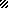 